COȘUL ECOLOGIC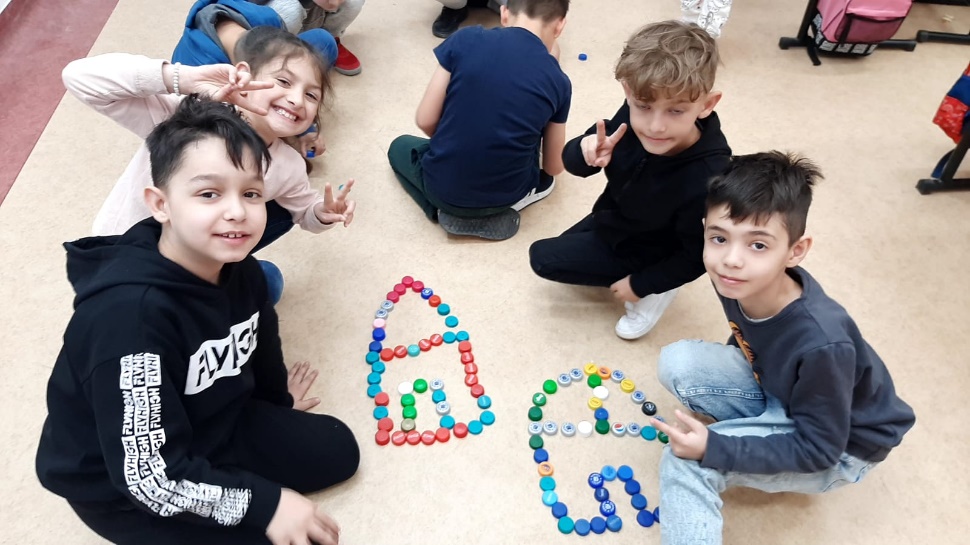 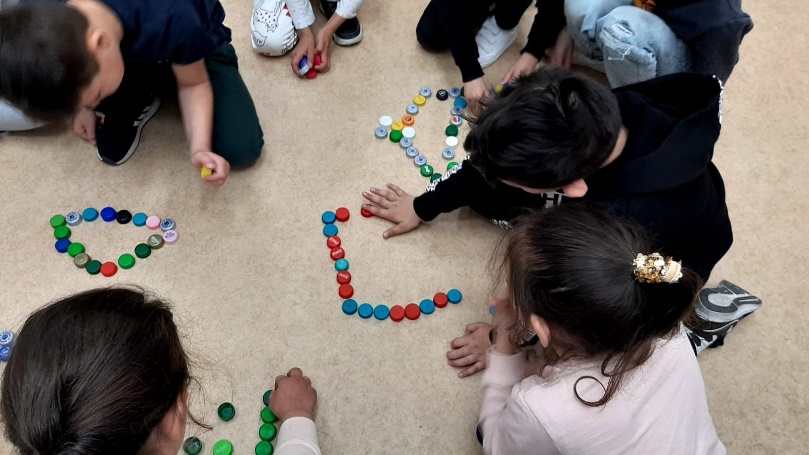 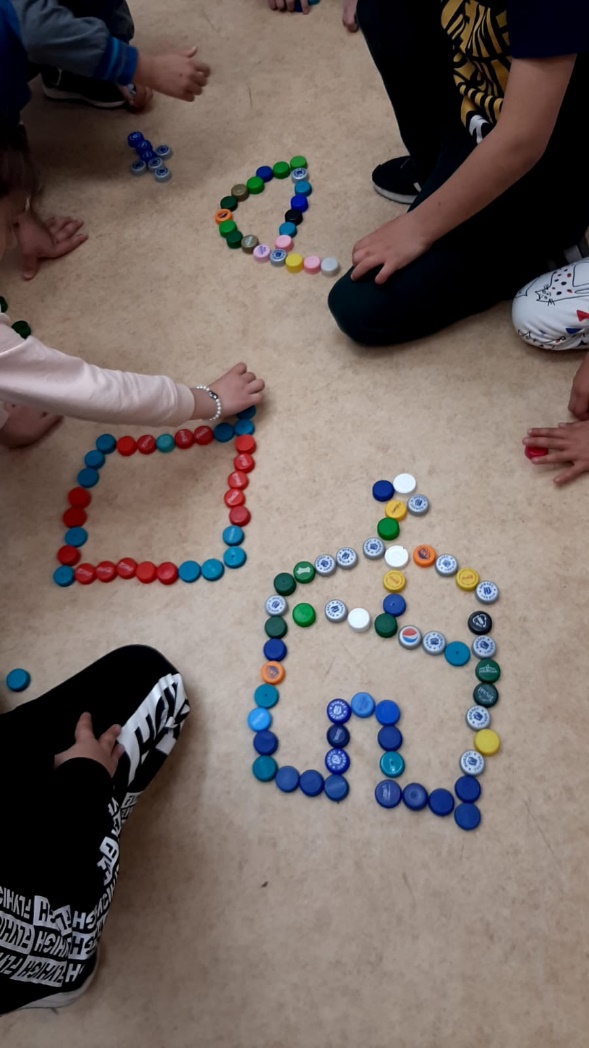 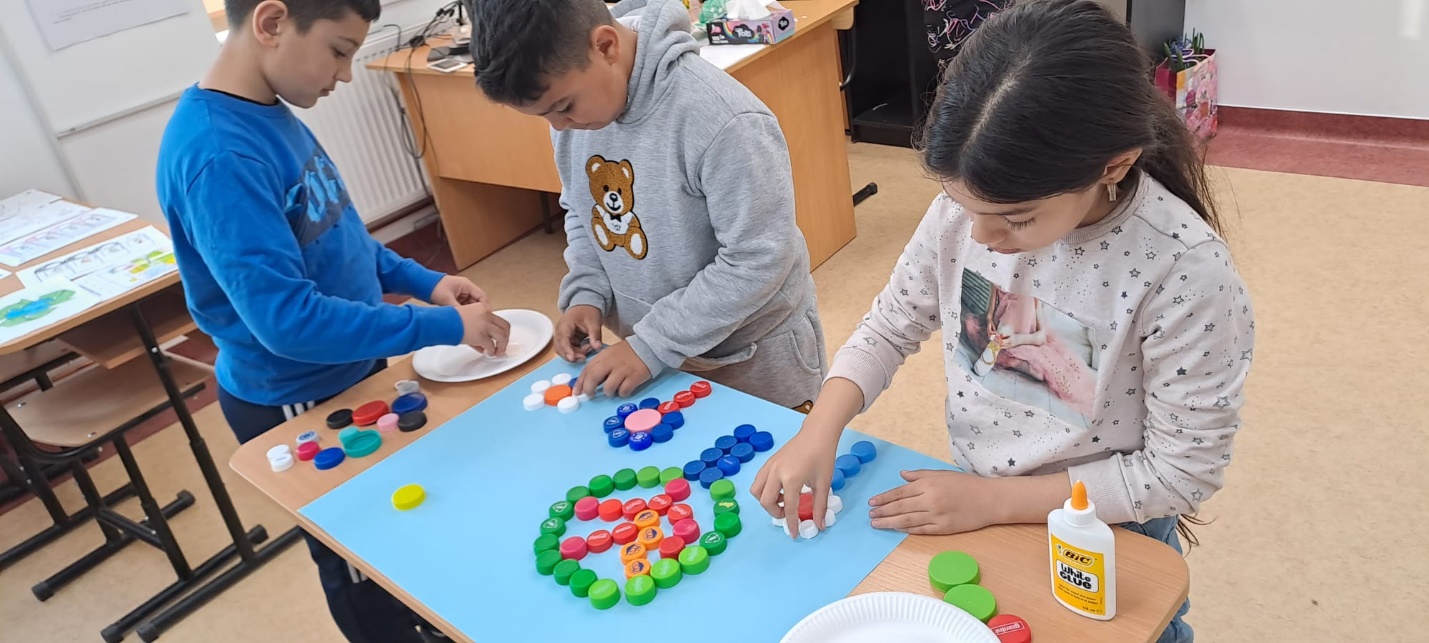 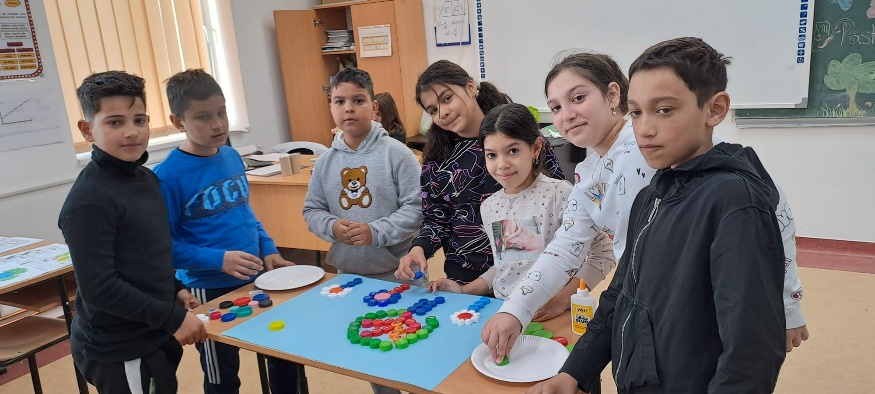 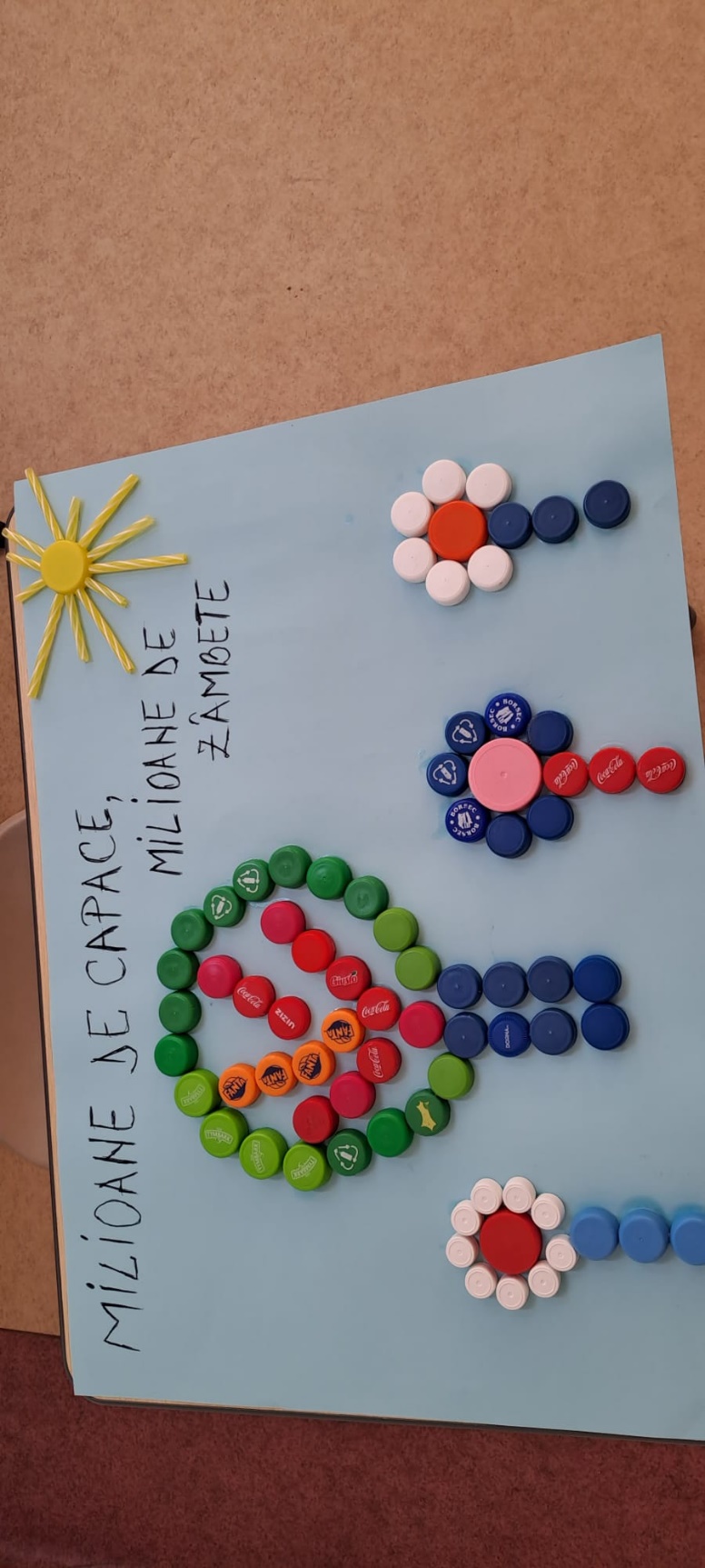 